Skulehelsetenesta v/Grasdal barneskuleHelsesjukepleiar: Maria Kristine Skjelanger Til stades på skulen: Tysdager: 08.15- 14.15. Torsdager: 08.15-11.45Kontaktinfo:  maria.kristine.skjelanger@meland.kommune.no Frekhaug helsestasjon: 56171100. Jobbmob: 409 08 927Fysioterapeut: Ingrid Ø.L. AurdalTil stades på skulen: Onsdagar Kontaktinfo: ingrid.aurdal@meland.kommune.no Planlagd program skuleåret 2019/2020 ved Grasdal skule; 1.klasse: Helseundersøking/skulestartundersøking (med helsesøster/lege) på helsestasjonen. 2. klasse: Vaksinasjon (difteri, stivkrampe, kikhoste og poliomyelitt) på skulen/evt.helsestasjonen v/behov. Undervisningsopplegg; «Kroppen min eier eg». 3. klasse: Undervisning om fysisk og psykisk helse, kosthald og trivsel. Vekt/høgdeundersøking på helsesøster sitt kontor på skulen. 4.klasse: Oppfølging ved behov5. klasse: Undervisning om psykisk og fysisk helse. Pubertetsundervisning for jenter våren 2020. 6. klasse: Pubertetsundervisning i grupper. Undervisningsopplegg;  «Jegerher». Vaksinasjon (meslinger, kusma og raude hunder). 7. klasse: Undervisning om psykisk/fysisk helse. Vaksinasjon (HPV) 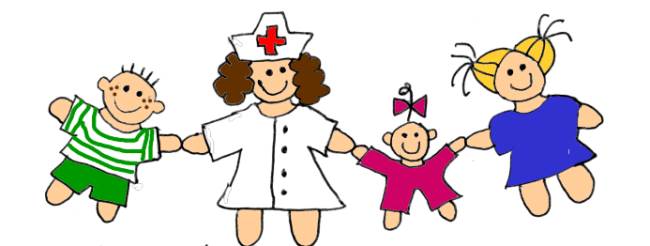 Helsesjukepleiar vil dele ut informasjonsskriv om vaksinasjon og vekt/høydemåling via kontaktlærar 1-2 veker før gjennomføring. Ta gjerne kontakt dersom spørsmål, eller ynskje om oppfølging av ditt born. Me gleda oss til eit nytt skuleår på Grasdal barneskule   Mvh Maria og Ingrid  